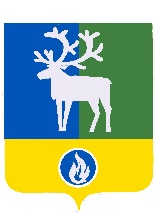 СЕЛЬСКОЕ ПОСЕЛЕНИЕ КАЗЫМБЕЛОЯРСКИЙ РАЙОНХАНТЫ-МАНСИЙСКИЙ АВТОНОМНЫЙ ОКРУГ – ЮГРААДМИНИСТРАЦИЯ СЕЛЬСКОГО ПОСЕЛЕНИЯ КАЗЫМПОСТАНОВЛЕНИЕот 23 августа 2017 года                                                                                                           № 90 О признании утратившим силу постановления администрации сельского поселения Казым от 25 марта 2010 года №18П о с т а н о в л я ю:1. Признать утратившими силу постановление администрации сельского поселения Казым от 25 марта 2010 года № 26 «Об утверждении перечня документов для признания граждан малоимущими и нуждающимися в жилых помещениях, предоставляемых по договорам социального найма из муниципального жилищного фонда и формы книги регистрации заявлений граждан о принятии на учет в качестве нуждающихся в жилых помещениях в сельском поселении Казым».2. Опубликовать настоящее постановление в бюллетене «Официальный вестник сельского поселения Казым». 3. Настоящее постановление вступает в силу после его официального опубликования.4. Контроль за выполнением постановления возложить на заместителя главы муниципального образования, заведующего сектором организационной деятельности администрации сельского поселения Казым В.Н. Бочкареву. Глава сельского поселения Казым                                                                      А.Х. Назырова                                                                            